Kraków, 27 kwietnia 2023 r.Instytut Fizyki Jądrowej im. Henryka NiewodniczańskiegoPolskiej Akademii Naukogłasza konkurs na stanowisko adiunkt w Zakładzie Badań Strukturalnych /NZ31/ Oddziału Fizyki Materii Skondensowanej /NO3/.Zakres zadań:Obliczenia własności powierzchni boranów, stopów sodu oraz ich wzajemnego oddziaływania. W szczególności obliczenia własności termodynamicznych powierzchni oraz stabilności elektrochemicznej. Badania mają być wykonana pod nadzorem i ścisłej współpracy z kierownikiem projektu i są powiązane z badaniami akumulatorów magazynujących energię.Wymagania: Stopień doktora w dziedzinach fizyka, chemia lub inżynieria materiałowa;Doświadczenie w obliczeniach kwantowo-mechanicznych, fizyce fazy skondensowanej;Znajomość programowania i obsługi komputera (powłoki linuxa, python, C++ lub Fortran);Znajomość języka angielskiego.Mile widziane:Uprzednie publikacje naukowe;Znajomość pakietów obliczeniowych DFT, Quantum Espresso, Vasp;Znajomość fizyki statystycznej.Zgłoszenia:Kandydaci proszeni są o nadsyłanie zgłoszeń udziału w konkursie w terminie do 22 maja 2023 r. z dopiskiem: „Konkurs 7/2023/Ad- NZ31” na adres:Dział Spraw Pracowniczych i Administracyjnych Instytut Fizyki Jądrowej im. H. Niewodniczańskiego PANul. Radzikowskiego 15231-342 Krakówlub w formie elektronicznej na adres: jobs@ifj.edu.plWymagane dokumenty:- list motywacyjny oraz informacje, o których mowa w art. 221 § 1 ustawy z dnia 26 czerwca 1974 r. Kodeks pracy (tj. Dz.U. z 2019 r., poz. 1040), tj. imię (imiona) i nazwisko, datę urodzenia, dane kontaktowe, wykształcenie, przebieg dotychczasowego zatrudnienia (CV);- oświadczenie o wyrażeniu zgody na przetwarzanie danych osobowych zawartych w liście motywacyjnym i innych załączonych dokumentach – jeśli w zakresie tych danych zawarte są szczególne kategorie danych, o których mowa w art. 9 ust. 1 RODO,  o treści: „Wyrażam zgodę na przetwarzanie moich danych osobowych przez IFJ PAN zawartych w liście motywacyjnym oraz załączonych do niego dokumentach;- spis osiągnięć naukowo-badawczych (np. wykaz publikacji, wystąpienia na konferencjach, odbyte staże);- 2 listy polecające;- kopia dyplomu uzyskania stopnia doktora.Data rozstrzygnięcia konkursu:26 maja 2023  r. Nadsyłanie zgłoszeń:Przewidywany termin zatrudnienia:Rodzaj umowy:Liczba wolnych stanowisk:Pytania merytoryczne dotyczące konkursu kierować do:do 22 maja 2023 r.05 czerwca 2023 r. 
na 10 miesięcyumowa 
o pracę;pełny etat2prof. dr hab. Zbigniew Łodziana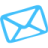 Zbigniew.Lodziana@ifj.edu.pl https://www.ifj.edu.pl/kariera/zasady-zatrudniania/  https://www.ifj.edu.pl/kariera/zasady-zatrudniania/  https://www.ifj.edu.pl/kariera/zasady-zatrudniania/  https://www.ifj.edu.pl/kariera/zasady-zatrudniania/  https://www.ifj.edu.pl/kariera/zasady-zatrudniania/ 